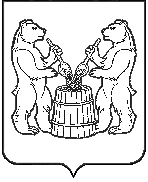 ПроектАДМИНИСТРАЦИЯ УСТЬЯНСКОГО МУНИЦИПАЛЬНОГО ОКРУГА АРХАНГЕЛЬСКОЙ  ОБЛАСТИПОСТАНОВЛЕНИЕот            2023 года  № р.п. ОктябрьскийОб утверждении муниципальной программы «Управление муниципальным имуществом  Устьянского муниципального округа»В соответствии со статьей 179 Бюджетного кодекса Российской Федерации, постановлениями администрации Устьянского муниципального округа Архангельской области  от 26 апреля 2023 года № 803 «Об утверждении Порядка разработки, реализации и оценки эффективности муниципальных программ Устьянского муниципального округа», от 5 мая 2023 года № 894 «Об утверждении перечня муниципальных программ Устьянского муниципального округа принимаемых к разработке в 2023 году», администрация Устьянского муниципального округа Архангельской области ПОСТАНОВЛЯЕТ:Утвердить муниципальную программу «Управление муниципальным имуществом Устьянского муниципального округа», согласно приложению к настоящему постановлению.Разместить настоящее постановление на официальном сайте администрации Устьянского муниципального округа и в АИС ГАС «Управление».  Контроль за исполнением настоящего постановления возложить на председателя Комитета по управлению муниципальным имуществом администрации Устьянского муниципального округа.Настоящее постановление вступает в силу с 1 января 2024 года. Глава Устьянского муниципального округа                                                      С. А. Котлов                                                                                                                          Согласование:Руководитель аппарата администрации   _________________________Н.С. ФилимоноваНачальник фин.управления   ___________________________________С.В.  АсамбаеваЗав. юридическим отделом _____________________________________ Е.В.  КузнецоваПредседатель КУМИ ________________________________________     Н.В.  ЧесноковаЗав.отделом экономики _________________________________________Е. М.  БорисоваИсполнитель: Н.В. ЧесноковаРассылка: 3 экз.КУМИ – 1ФУ – 1Отдел экономики - 1Приложениек постановлению администрацииУстьянского муниципального округаАрхангельской области                                                                                          от 2023 года  №____  Паспорт муниципальной программы  Содержание проблемы, целесообразностьи необходимость ее решения программным методомМуниципальная программа «Управление муниципальным имуществом Устьянского муниципального округа» направлена на создание эффективной системы в  учете, управлении, использовании и распоряжении муниципальным имуществом, принадлежащим на праве собственности Устьянскому муниципальному округу. Кроме этого, программа направлена на эффективное предоставление муниципального имущества и земельных участков для  востребования их в обороте.В соответствии с Конституцией Российской Федерации местное самоуправление в Российской Федерации обеспечивает самостоятельное владение, пользование и распоряжение муниципальной собственностью.Федеральным законом от 6 октября 2003 года № 131-ФЗ «Об общих принципах организации местного самоуправления в Российской Федерации», Уставом Устьянского муниципального округа Архангельской области установлено, что одной из экономических основ местного самоуправления является имущество, находящееся в муниципальной собственности.Управление и распоряжение имуществом Устьянского муниципального округа осуществляется в соответствии с Положением о порядке управления и распоряжения муниципальным имуществом муниципального образования «Устьянский муниципальный район», утвержденным решением Собрания депутатов муниципального образования «Устьянский муниципальный район» от 26 июня 2015 года № 249. Учет муниципального имущества осуществляется комитетом по управлению муниципальным имуществом администрации Устьянского муниципального округа  посредством ведения Реестра имущества.Исходными данными об объектах имущества является информация, содержащаяся в следующих документах:бухгалтерской отчетности организаций;технической документации;свидетельствах о государственной регистрации права собственности;выписках из единого государственного реестра недвижимости.Реализация полномочий собственника в части владения, пользования и распоряжения муниципальным имуществом требует объективных и точных сведений о составе, количестве, качественных и стоимостных характеристиках муниципального имущества, то есть необходим достоверный учет данных, позволяющий видеть объективную картину по каждому объекту. На сегодняшний день отсутствует полная картина по многочисленным объектам муниципальной казны.Для оптимизации муниципального имущества и возможности вовлечения объектов недвижимости муниципальной казны в сделки (приватизация, сдача в аренду, передача в хозяйственное ведение, оперативное управление) необходимо наличие готового пакета документов на объект: технический паспорт, технический план, межевой план  и государственная регистрация права муниципальной собственности.В настоящее время в сфере управления муниципальным имуществом существуют следующие проблемы:- наличие объектов недвижимого имущества, в отношении которых первичная техническая инвентаризация не проводилась;- наличие объектов недвижимого имущества, в отношении которых имеется техническая документация, но требуется обновление и уточнение технических характеристик объекта, адресной части, наименования объекта и т.д.;- наличие недвижимого имущества, в отношении которого право собственности Устьянского муниципального округа не зарегистрировано в Едином государственном реестре прав на недвижимое имущество и сделок с ним;- наличие земельных участков, в отношении которых не проведены кадастровые работы;- низкая инвестиционная привлекательность части подлежащих приватизации объектов, находящихся в собственности Устьянского муниципального округа Архангельской области;- отсутствие покупателей на подлежащие реализации объекты, находящиеся в собственности Устьянского муниципального округа;- обеспечение сохранности и целевого использования муниципального имущества, правомерности владения и распоряжения муниципальным имуществом.Решение вышеуказанных проблем в рамках Программы позволит более эффективно управлять муниципальным имуществом, иметь объективную информацию об объектах недвижимого имущества, увеличить доходную часть бюджета района, а также значительно повысит эффективность расходования бюджетных средств, качество управления муниципальной собственностью, что будет способствовать более эффективному и ответственному планированию ассигнований бюджета района, сохранению ресурсов для взвешенного принятия новых расходных обязательств бюджета округа.С учетом приоритетов экономического развития и решения социально-экономических задач и развития имущественно - земельных отношений необходимо:- Обеспечение достоверности и актуализации сведений реестра имущества, принадлежащего на праве собственности  Устьянскому муниципальному округу (далее – Реестр имущества).            - Повышение доходности от использования и реализации муниципального имущества и земельных участков.          - Обеспечение деятельности аппарата управления комитета как ответственного исполнителя муниципальной программы. Описание целей и задач муниципальной программыВ соответствии с обозначенной проблемой данная Программа направлена на достижение следующей цели:Цель Повышение эффективности управления, использования и распоряжения муниципальным  имуществом и земельными ресурсами Устьянского муниципального округа, повышение качества и эффективности муниципальных услуг.Для достижения поставленной цели необходимо решение следующих задач: Обеспечение   сохранности и эффективного учета муниципального имущества, совершенствование системы управления муниципальной собственностью, в т.ч. земельными ресурсами, государственная собственность на которые не разграничена.Вовлечение  муниципального имущества Устьянского муниципального округа в хозяйственный и  экономический оборот,  и обеспечение доходов местного бюджета от управления муниципальной собственностью и земельными ресурсами, в т.ч. государственная собственность на которые не разграничена.Обеспечение условий для выполнения функций, возложенных на КУМИ Устьянского муниципального округа.На выполнение данных задач  направлены следующие мероприятия:-  Постановка на кадастровый учет, регистрация объектов в муниципальную собственность;-  Техническая инвентаризация объектов недвижимости;- Мероприятия по учету бесхозяйного и вымороченного имущества, в том числе судебные и почтовые расходы, госпошлины, услуги нотариуса.- Содержание движимого и недвижимого имущества казны муниципального образования, в том числе,  оплата  коммунальных услуг жилых и нежилых помещений, находящихся в муниципальной собственности, государственная пошлина на постановку транспортных средств  на учет в ГИБДД и Ростехнадзоре, страхование транспортных средств,  кредиторская задолженность по коммунальным услугам за жилые и нежилые помещения, находящиеся в муниципальной собственности,  судебные и почтовые расходы, госпошлины, услуги нотариуса.-  Работы по обеспечению сохранности имущества, находящегося в казне.-  Снятие с кадастрового учета приватизированных и утраченных в результате сноса, пожаров, разрушения объектов муниципального имущества;- Организация лесничества на землях населенных пунктов Устьянского муниципального округа-  Программное обеспечение учета муниципального имущества.- Проведение муниципального  контроля в отношении земельных участков и муниципального имущества, в том числе судебные и почтовые расходы.- Формирование земельных участков под кладбищами, межевание имеющихся кладбищ.- Реализация мероприятий по социально-экономическому развитию муниципальных округов (снос многоквартирных домов, признанных аварийными и подлежащие сносу)- Реализация мероприятий по социально-экономическому развитию муниципальных округов (снос нежилых зданий)- Подготовка землеустроительной документации на земельные участки для проведения разграничения государственной собственности на земельные участки, предоставление земельных участков в аренду, в постоянное пользование, безвозмездное пользование, в собственность.-  Проведение комплексных кадастровых работ- Организация получения услуг по оценке рыночной стоимости и права аренды земельных участков, находящихся в муниципальной собственности и государственная собственность на которые не разграничена, оценке рыночной стоимости и права аренды муниципального имущества, в целях предоставления на аукционах, в том числе судебные и почтовые расходы.- Формирование земельных участков в целях переселения граждан из аварийного жилого фонда с учетом подготовки проектов межевания и кадастровых работ.-  Формирование земельных участков для предоставления многодетным семьям-  Проведение работ по отводу, таксации лесосек и объектов лесной инфраструктуры-  Проведение агрохимических исследований земельных участков- Содержание и обеспечение функциональной деятельности аппарата управления комитета.Сроки реализации муниципальной программы      Реализация мероприятий Программы предусмотрена в период с 2024 по 2027 год, реализуется в один этап.Перечень и значения целевых показателей результатов муниципальной программы Перечень целевых показателей (индикаторов) муниципальной программы представлен в Приложении №1.Расчет целевых показателей и источники информации для расчета целевых показателей муниципальной программыПорядок расчета целевых показателей муниципальной программы представлен в Приложении №2.Перечень основных мероприятий муниципальной программыПеречень мероприятий муниципальной программы представлен в Приложении №3.Распределение объемов финансирования программы по источникам, направления расходования средств и годамРаспределение объемов финансирования программы по источникам, направлениям расходования средств и годам представлено в Приложении №4.  Механизм реализации программыКомитет по управлению муниципальным имуществом администрации Устьянского муниципального округа осуществляет руководство и текущее управление реализацией программы, разрабатывает в пределах своей компетенции нормативные правовые акты, необходимые для ее реализации, проводит анализ и формирует предложения по рациональному использованию финансовых ресурсов программы.При изменении объемов бюджетного финансирования по сравнению с объемами, предусмотренными программой, Комитет по управлению муниципальным имуществом уточняет объемы финансирования за счет средств бюджета поселения, а также перечень мероприятий для реализации программы в установленные сроки.Механизм реализации программы предусматривает формирование ежегодно рабочих документов: организационного плана действий по реализации мероприятий программы, плана проведения конкурсов на исполнение конкретных программных мероприятий,  перечня работ по подготовке и реализации программных мероприятий конкретными исполнителями с определением объемов и источников финансирования. Комитет по управлению муниципальным имуществом администрации Устьянского муниципального округа обеспечивает согласованные действия по подготовке и реализации программных мероприятий, целевому и эффективному использованию бюджетных средств; разрабатывает и представляет, в установленном порядке, бюджетную заявку на ассигнования из местного бюджета для финансирования программы на очередной финансовый год, а также подготавливает информацию о ходе реализации программы в соответствии с Порядком  разработки и реализации муниципальных программ Устьянского муниципального округа, утвержденного постановлением администрации Устьянского муниципального округа от 26 апреля 2023 года № 803.Корректировка программы, в том числе включение в нее новых мероприятий, а также продление срока ее реализации осуществляется в установленном порядке.Описание ожидаемых результатов реализации муниципальной программы      Количество объектов недвижимого имущества муниципального имущества, в отношении которых проведена техническая инвентаризация (кадастровый учет) 110 ед.;      Количество поставленных на государственный кадастровый учет земельных участков, в том числе для предоставления гражданам, имеющим трех и более детей и иных целей – 360 ед.;      Количество  объектов недвижимости и земельных участков, оценены по рыночной стоимости, в целях дальнейшего предоставления – 200 ед.;      Количество сформированных земельных участков в целях переселения граждан из аварийного жилого фонда по заявлениям граждан-собственников помещений в многоквартирных домах и по решению суда с учетом подготовки проектов межевания и кадастровых работ – 12 ед.;      Количество сформированных земельных участков под кладбищами – 17 ед.;      Количество земельных участков для предоставления многодетным семьям – 80 ед.;      Количество выполненных работ по отводу, таксации лесосек и объектов лесной инфраструктуры – 1      Количество поставленных на кадастровый учет объектов недвижимости- 110 ед.;      Проведение агрохимических исследований земельных участков – 0 ед.;      Количество земельных участков из категории земель сельскохозяйственного назначения - 40;Количество снесенных аварийных домов – 340;Количество снесенных нежилых зданий – 4;     Доля расходов на обеспечение функциональной деятельности аппарата управления комитета – 100%.Качественные результаты реализации муниципальной программы:- уменьшилась очередь из граждан, имеющих право на предоставление земельного участка бесплатно (многодетные семьи) ввиду распределения земельных участков между ними,- увеличилось количество земельных участков, используемых субъектами малого и среднего предпринимательства, в т.ч. земельных участков из земель сельскохозяйственного назначения;- сформированы границы земельных участков для размещения мест захоронения,- уменьшилось количество неучтенных объектов недвижимости.Приложение №1 к муниципальной программе«Управление муниципальным имуществом Устьянского муниципального округа»Перечень и значение целевых показателей (индикаторов) муниципальной программы  Управление муниципальным имуществом Устьянского муниципального округа (наименование программы)Приложение № 2 к муниципальной программе«Управление муниципальным имуществом Устьянского муниципального округа»Порядок расчета целевых показателей муниципальной программыПриложение № 3 к муниципальной программе«Управление муниципальным имуществом Устьянского муниципального округа»ПЕРЕЧЕНЬМЕРОПРИЯТИЙ МУНИЦИПАЛЬНОЙ ПРОГРАММЫ«Управление муниципальным имуществом Устьянского муниципального округа»(наименование программы)Приложение № 4 к муниципальной программе«Управление муниципальным имуществом Устьянского муниципального округа» Распределение объемов финансирования программы по источникам, направлениям расходования средств и годам Распределение объемов финансирования Программы по источникам, направлениям расходования средств и годам приведено в следующей таблице:(рублей)Наименование программыУправление муниципальным имуществом Устьянского муниципального округаОтветственный исполнитель программы Комитет по управлению муниципальным имуществом администрации Устьянского муниципального округа Архангельской областиСоисполнители программы ОтсутствуютЦель программыПовышение эффективности управления, использования и распоряжения муниципальным  имуществом и земельными ресурсами Устьянского муниципального округа, повышение качества и эффективности муниципальных услуг.Задачи программыОбеспечение сохранности и эффективного учета муниципального имущества, совершенствование системы управления муниципальной собственностью, в т.ч. земельными ресурсами, государственная собственность на которые не разграничена.Вовлечение муниципального имущества Устьянского муниципального округа в хозяйственный и экономический оборот, и обеспечение доходов местного бюджета от управления муниципальной собственностью и земельными ресурсами, в т.ч. государственная собственность на которые не разграничена.Обеспечение условий для выполнения функций, возложенных на КУМИ Устьянского муниципального округа.Мероприятия1.1  Постановка на кадастровый учет, регистрация объектов в муниципальную собственность;1.2  Техническая инвентаризация объектов недвижимости;1.3 Мероприятия по учету бесхозяйного и вымороченного имущества, в том числе судебные и почтовые расходы, госпошлины, услуги нотариуса.1.4 Содержание движимого и недвижимого имущества казны муниципального образования, в том числе,  оплата  коммунальных услуг жилых и нежилых помещений, находящихся в муниципальной собственности, государственная пошлина на постановку транспортных средств  на учет в ГИБДД и Ростехнадзоре, страхование транспортных средств, кредиторская задолженность по коммунальным услугам за жилые и нежилые помещения, находящиеся в муниципальной собственности, судебные и почтовые расходы, госпошлины, услуги нотариуса.1.5  Работы по обеспечению сохранности имущества, находящегося в казне.1.6  Снятие с кадастрового учета приватизированных и утраченных в результате сноса, пожаров, разрушения объектов муниципального имущества;1.7 Организация лесничества на землях населенных пунктов Устьянского муниципального округа1.8  Программное обеспечение учета муниципального имущества.1.9 Проведение муниципального  контроля в отношении земельных участков и муниципального имущества, в том числе судебные и почтовые расходы.1.10 Формирование земельных участков под кладбищами, межевание имеющихся кладбищ.1.11 Реализация мероприятий по социально-экономическому развитию муниципальных округов (снос многоквартирных домов, признанных аварийными и подлежащие сносу)1.12 Реализация мероприятий по социально-экономическому развитию муниципальных округов (снос нежилых зданий)2.1 Подготовка землеустроительной документации на земельные участки для проведения разграничения государственной собственности на земельные участки, предоставление земельных участков в аренду, в постоянное пользование, безвозмездное пользование, в собственность.2.2  Проведение комплексных кадастровых работ2.3 Организация получения услуг по оценке рыночной стоимости и права аренды земельных участков, находящихся в муниципальной собственности и государственная собственность на которые не разграничена, оценке рыночной стоимости и права аренды муниципального имущества, в целях предоставления на аукционах, в том числе судебные и почтовые расходы.2.4 Формирование земельных участков в целях переселения граждан из аварийного жилого фонда с учетом подготовки проектов межевания и кадастровых работ.2.5  Формирование земельных участков для предоставления многодетным семьям2.6  Проведение работ по отводу, таксации лесосек и объектов лесной инфраструктуры2.7  Проведение агрохимических исследований земельных участков3.1 Содержание и обеспечение функциональной деятельности аппарата управления комитета.Сроки и этапы       
реализации программы  2024-2026 годы    Программа реализуется в один этап.                   Объемы и источники  
финансирования      
программы Общий объем финансирования  122 812 977руб.  
в том числе:   средства федерального бюджета -  0  рублей;                                     
средства областного бюджета – 40 600 000   рублей;   
средства местного бюджета   82 912 977 руб.  
внебюджетные источники – 0  рублей       № п/пНаименование целевого показателя (индикатора)Единица измеренияЗначения целевых показателей (индикаторов)Значения целевых показателей (индикаторов)Значения целевых показателей (индикаторов)Значения целевых показателей (индикаторов)Значения целевых показателей (индикаторов)Значения целевых показателей (индикаторов)20232024202520262027БазовыйПрогнозПрогнозПрогнозПрогнозНаименование программы Управление муниципальным имуществом Устьянского муниципального округаНаименование программы Управление муниципальным имуществом Устьянского муниципального округаНаименование программы Управление муниципальным имуществом Устьянского муниципального округаНаименование программы Управление муниципальным имуществом Устьянского муниципального округаНаименование программы Управление муниципальным имуществом Устьянского муниципального округаНаименование программы Управление муниципальным имуществом Устьянского муниципального округаНаименование программы Управление муниципальным имуществом Устьянского муниципального округаНаименование программы Управление муниципальным имуществом Устьянского муниципального округа1.1Количество объектов недвижимого муниципального имущества, в отношении которых необходимо проведение технической инвентаризации (кадастровый учет)Ед.19402423232.1Количество поставленных на государственный кадастровый учет земельных участков, в том числе для предоставления гражданам имеющим трех и более детей и иных целей Ед.120909090902.2Количество  объектов недвижимости и земельных участков, подлежащих  оценке рыночной стоимости, в целях  дальнейшего предоставленияЕд.48 50                                              5050502.3Количество сформированных земельных участков в целях переселения граждан из аварийного жилого фонда по заявлениям граждан-собственников помещений в многоквартирных домах и по решению суда с учетом подготовки проектов межевания и кадастровых работ.Ед.344442.4Количество сформированных земельных участков под кладбищамиЕд.0170002.5Количество сформированных земельных участков для предоставления многодетным семьям.Ед.0202020202.6Количество проведенных работ по отводу, таксации лесосек и объектов лесной инфраструктурыЕд.010002.7Количество поставленных на кадастровый учет объектов недвижимостиЕд.19402423232.8Количество проведенных агрохимических исследований земельных участковЕд. 000002.9Количество поставленных на кадастровый учет и предоставленных в аренду земельных участков из категории земель сельскохозяйственного назначенияЕд.11101010103.1Доля расходов на обеспечение функциональной деятельности аппарата управления комитета%100100100100100№ п/пНаименование целевого показателяПорядок расчетаИсточник информации12341Количество объектов недвижимого имущества муниципального имущества, в отношении которых необходимо проведена техническая инвентаризация (кадастровый учет), ед. _По результатам мониторинга показателя за предыдущие 3 года.2Количество поставленных на государственный кадастровый учет земельных участков, в том числе для предоставления гражданам имеющим трех и более детей и иных целей, ед. _По результатам мониторинга показателя за предыдущие 3 года.3Количество  объектов недвижимости и земельных участков, подлежащих  оценке рыночной стоимости, в целях  дальнейшего предоставления, ед._По результатам мониторинга показателя за предыдущие 3 года.4Количество сформированных земельных участков в целях переселения граждан из аварийного жилого фонда по заявлениям граждан-собственников помещений в многоквартирных домах и по решению суда с учетом подготовки проектов межевания и кадастровых работ, ед._По результатам мониторинга показателя за предыдущие 3 года.5Количество сформированных земельных участков под кладбищами, ед._По результатам мониторинга показателя за предыдущие 3 года.6Количество сформированных земельных участков для предоставления многодетным семьям, ед._По результатам мониторинга показателя за предыдущие 3 года.7Количество проведенных работ по отводу, таксации лесосек и объектов лесной инфраструктуры, ед._По результатам мониторинга показателя за предыдущие 3 года.8Количество поставленных на кадастровый учет объектов недвижимости, ед.-По результатам мониторинга показателя за предыдущие 3 года.9Количество проведенных агрохимических исследований земельных участков, ед.-По результатам мониторинга показателя за предыдущие 3 года.10Количество поставленных на кадастровый учет и предоставленных в аренду земельных участков из категории земель сельскохозяйственного назначения, ед._По результатам мониторинга показателя за предыдущие 3 года.11Доля расходов на обеспечение функциональной деятельности аппарата управления комитета, %Затраты на содержание и обеспечение функциональной деятельности аппарата управления комитета/всего по программе*100Согласно утвержденной бюджетной смете на очередной финансовый год.N 
п/пНаименование   
мероприятия    
программы     Ответственный исполнительСоисполнительСрок   
начала / 
окончания
работ  Источники
финансирования  Объемы финансирования, 
в т.ч. по годам (руб.)Объемы финансирования, 
в т.ч. по годам (руб.)Объемы финансирования, 
в т.ч. по годам (руб.)Объемы финансирования, 
в т.ч. по годам (руб.)Объемы финансирования, 
в т.ч. по годам (руб.)Объемы финансирования, 
в т.ч. по годам (руб.)Ожидаемые результаты реализации мероприятияN 
п/пНаименование   
мероприятия    
программы     Ответственный исполнительСрок   
начала / 
окончания
работ  Источники
финансирования  всеговсего2024202520262027Ожидаемые результаты реализации мероприятия1234567791011         12131 Задача 1.   Обеспечение   сохранности и эффективного учета муниципального имущества, совершенствование системы управления муниципальной собственностью, в т.ч. земельными ресурсами, государственная собственность на которые не разграничена.Задача 1.   Обеспечение   сохранности и эффективного учета муниципального имущества, совершенствование системы управления муниципальной собственностью, в т.ч. земельными ресурсами, государственная собственность на которые не разграничена.Задача 1.   Обеспечение   сохранности и эффективного учета муниципального имущества, совершенствование системы управления муниципальной собственностью, в т.ч. земельными ресурсами, государственная собственность на которые не разграничена.Задача 1.   Обеспечение   сохранности и эффективного учета муниципального имущества, совершенствование системы управления муниципальной собственностью, в т.ч. земельными ресурсами, государственная собственность на которые не разграничена.Задача 1.   Обеспечение   сохранности и эффективного учета муниципального имущества, совершенствование системы управления муниципальной собственностью, в т.ч. земельными ресурсами, государственная собственность на которые не разграничена.Задача 1.   Обеспечение   сохранности и эффективного учета муниципального имущества, совершенствование системы управления муниципальной собственностью, в т.ч. земельными ресурсами, государственная собственность на которые не разграничена.Задача 1.   Обеспечение   сохранности и эффективного учета муниципального имущества, совершенствование системы управления муниципальной собственностью, в т.ч. земельными ресурсами, государственная собственность на которые не разграничена.Задача 1.   Обеспечение   сохранности и эффективного учета муниципального имущества, совершенствование системы управления муниципальной собственностью, в т.ч. земельными ресурсами, государственная собственность на которые не разграничена.Задача 1.   Обеспечение   сохранности и эффективного учета муниципального имущества, совершенствование системы управления муниципальной собственностью, в т.ч. земельными ресурсами, государственная собственность на которые не разграничена.Задача 1.   Обеспечение   сохранности и эффективного учета муниципального имущества, совершенствование системы управления муниципальной собственностью, в т.ч. земельными ресурсами, государственная собственность на которые не разграничена.Задача 1.   Обеспечение   сохранности и эффективного учета муниципального имущества, совершенствование системы управления муниципальной собственностью, в т.ч. земельными ресурсами, государственная собственность на которые не разграничена.Задача 1.   Обеспечение   сохранности и эффективного учета муниципального имущества, совершенствование системы управления муниципальной собственностью, в т.ч. земельными ресурсами, государственная собственность на которые не разграничена.1.1.Постановка на кадастровый учет, регистрация объектов в муниципальную собственность;КУМИ администрации Устьянского муниципального округаМестный бюджет000000Количество объектов2024 год –  40 ед.;2025 год – 24ед.;2026 год – 23 ед.;2027 год –23 ед.1.2. Техническая инвентаризация объектов недвижимости;КУМИ администрации Устьянского муниципального округаМестный бюджет 1 840 000 1 840 000460 000460 000460 000460 000Количество объектов2024 год –  40 ед.;2025 год – 24 ед.;2026 год –  23ед.;2027 год –23 ед1.3.Мероприятия по учету бесхозяйного и вымороченного имущества, в том числе судебные и почтовые расходы, госпошлины, услуги нотариуса.КУМИ администрации Устьянского муниципального округаМестный бюджет240 000240 00060 00060 00060 00060 000Количество объектов2024 год –  3 ед.;2025 год – 3 ед.;2026 год – 3 ед.;2027 год – 3 ед.1.4.Содержание движимого и недвижимого имущества казны муниципального образования, в том числе,  оплата  коммунальных услуг жилых и нежилых помещений, находящихся в муниципальной собственности, государственная пошлина на постановку транспортных средств  на учет в ГИБДД и Ростехнадзоре, страхование транспортных средств,  кредиторская задолженность по коммунальным услугам за жилые и нежилые помещения, находящиеся в муниципальной собственности,  судебные и почтовые расходы, госпошлины, услуги нотариуса.КУМИ администрации Устьянского муниципального округаМестный бюджет4 000 000149 7604 000 000149 7602 200 00037 440600 00037 440600 00037 440600 00037 440Отсутствие просроченной задолженности за коммунальные услуги.1.5.Работы по обеспечению сохранности имущества, находящегося в казне.КУМИ администрации Устьянского муниципального округаМестный бюджет308 000308 00077 00077 00077 00077 000Количество объектов2024 год – 8 ед.;2025 год – 8 ед.;2026 год – 8 ед.;2027 год – 8 ед.1.6.Снятие с кадастрового учета приватизированных и утраченных в результате сноса, пожаров, разрушения объектов муниципального имущества;КУМИ администрации Устьянского муниципального округаМестный бюджет000000Количество снятых с кадастрового учета объектов муниципальной собственности2024 год –  ед.;2025 год –  ед.;2026 год –  ед.;2027 год –0 ед.1.7.Организация лесничества на землях населенных пунктов Устьянского муниципального округаКУМИ администрации Устьянского муниципального округаМестный бюджет240 000240 000240 000000Организация лесничества2024 год – 1 ед.;1.8.Программное обеспечение учета муниципального имущества.КУМИ администрации Устьянского муниципального округаМестный бюджет168 000168 00042 00042 00042 00042 000Приобретение программного продукта2024 год –  2 ед.;2025 год –  2 ед.;2026 год – 2  ед.;2027 год –2 ед.1.9.Проведение муниципального  контроля в отношении земельных участков и муниципального имущества, в том числе судебные и почтовые расходы.КУМИ администрации Устьянского муниципального округаМестный бюджет32 0008 0008 0008 0008 0008 000Количество контрольных мероприятий2024 год –  ед.;2025 год –  ед.;2026 год –  ед.;2027 год – ед.1.10.Формирование земельных участков под кладбищами, межевание имеющихся кладбищ.КУМИ администрации Устьянского муниципального округаМестный бюджет340 000340 000340 000000Формирование земельных участков под кладбищами:2024 год –  17 ед.;2025 год –  ед.;2026 год –  ед.;2027 год –0 ед.Межевание земельных участков под кладбищами:2024 год –  ед.;1.11Реализация мероприятий по социально-экономическому развитию муниципальных округов (снос многоквартирных домов, признанных аварийными и подлежащие сносу)КУМИ администрации Устьянского муниципального округаОбластной бюджет28 000 0007 000 0007 000 0007 000 0007 000 0007 000 000Снос многоквартирных (аварийных) домов2024 год – 34 ед.2025 год – 34  ед.;2026 год –  34 ед.;2027 год -  34  ед.;1.12.Реализация мероприятий по социально-экономическому развитию муниципальных округов (снос нежилых зданий)КУМИ администрации Устьянского муниципального округаОбластной бюджет12 000 0003 000 0003 000 0003 000 0003 000 0003 000 000Снос аварийных зданий2024 год – 14 ед.2025 год –  ед.;2026 год –  ед.;2027 год -  ед.;2Задача 2.  Вовлечение  муниципального имущества Устьянского муниципального округа в хозяйственный и  экономический оборот,  и обеспечение доходов местного бюджета от управления муниципальной собственностью и земельными ресурсами, в т.ч. государственная собственность на которые не разграничена;Задача 2.  Вовлечение  муниципального имущества Устьянского муниципального округа в хозяйственный и  экономический оборот,  и обеспечение доходов местного бюджета от управления муниципальной собственностью и земельными ресурсами, в т.ч. государственная собственность на которые не разграничена;Задача 2.  Вовлечение  муниципального имущества Устьянского муниципального округа в хозяйственный и  экономический оборот,  и обеспечение доходов местного бюджета от управления муниципальной собственностью и земельными ресурсами, в т.ч. государственная собственность на которые не разграничена;Задача 2.  Вовлечение  муниципального имущества Устьянского муниципального округа в хозяйственный и  экономический оборот,  и обеспечение доходов местного бюджета от управления муниципальной собственностью и земельными ресурсами, в т.ч. государственная собственность на которые не разграничена;Задача 2.  Вовлечение  муниципального имущества Устьянского муниципального округа в хозяйственный и  экономический оборот,  и обеспечение доходов местного бюджета от управления муниципальной собственностью и земельными ресурсами, в т.ч. государственная собственность на которые не разграничена;Задача 2.  Вовлечение  муниципального имущества Устьянского муниципального округа в хозяйственный и  экономический оборот,  и обеспечение доходов местного бюджета от управления муниципальной собственностью и земельными ресурсами, в т.ч. государственная собственность на которые не разграничена;Задача 2.  Вовлечение  муниципального имущества Устьянского муниципального округа в хозяйственный и  экономический оборот,  и обеспечение доходов местного бюджета от управления муниципальной собственностью и земельными ресурсами, в т.ч. государственная собственность на которые не разграничена;Задача 2.  Вовлечение  муниципального имущества Устьянского муниципального округа в хозяйственный и  экономический оборот,  и обеспечение доходов местного бюджета от управления муниципальной собственностью и земельными ресурсами, в т.ч. государственная собственность на которые не разграничена;Задача 2.  Вовлечение  муниципального имущества Устьянского муниципального округа в хозяйственный и  экономический оборот,  и обеспечение доходов местного бюджета от управления муниципальной собственностью и земельными ресурсами, в т.ч. государственная собственность на которые не разграничена;Задача 2.  Вовлечение  муниципального имущества Устьянского муниципального округа в хозяйственный и  экономический оборот,  и обеспечение доходов местного бюджета от управления муниципальной собственностью и земельными ресурсами, в т.ч. государственная собственность на которые не разграничена;Задача 2.  Вовлечение  муниципального имущества Устьянского муниципального округа в хозяйственный и  экономический оборот,  и обеспечение доходов местного бюджета от управления муниципальной собственностью и земельными ресурсами, в т.ч. государственная собственность на которые не разграничена;Задача 2.  Вовлечение  муниципального имущества Устьянского муниципального округа в хозяйственный и  экономический оборот,  и обеспечение доходов местного бюджета от управления муниципальной собственностью и земельными ресурсами, в т.ч. государственная собственность на которые не разграничена;2.1.Подготовка землеустроительной документации на земельные участки для проведения разграничения государственной собственности на земельные участки, предоставление земельных участков в аренду, в постоянное пользование, безвозмездное пользование, в собственность.КУМИ администрации Устьянского муниципального округа2024-2027Местный бюджет970 000400 000400 000190 000190 000190 000Постановка на государственный кадастровый учет земельных участков:2024 год – 90 ед.;2025 год –  90 ед.;2026 год –  90 ед.;2027 год -  90 ед.;2.2.Проведение комплексных кадастровых работКУМИ администрации Устьянского муниципального округа2024-2027Местный бюджетОбластной бюджет60 000600 00060 000600 00060 000600 000000000Количество кварталов2024 год – 2  ед.;2025 год –  ед.;2026 год –  ед.;2027 год -  ед.;2.3.Организация получения услуг по оценке рыночной стоимости и права аренды земельных участков, находящихся в муниципальной собственности и государственная собственность на которые не разграничена, оценке рыночной стоимости и права аренды муниципального имущества, в целях предоставления на аукционах, в том числе судебные и почтовые расходы.КУМИ администрации Устьянского муниципального округа2024-2027Местный бюджет1 080 000270 000270 000270 000270 000270 000Количество объектов недвижимости и земельных участков, в отношении которых будет проведена оценка рыночной стоимости:2024 год – 90 ед.;2025 год –  90 ед.;2026 год –  90 ед.;2027 год – 90  ед.2.4.Формирование земельных участков в целях переселения граждан из аварийного жилого фонда с учетом подготовки проектов межевания и кадастровых работ.КУМИ администрации Устьянского муниципального округа2024-2027Местный бюджет240 00060 00060 00060 00060 00060 000Формирование земельных участков в целях переселения граждан из аварийного жилого фонда по заявлениям граждан-собственников помещений в многоквартирных домах и по решению суда с учетом подготовки проектов межевания и кадастровых работ:2024 год – 4 ед.;2025 год – 4 ед.;2026 год –  4 ед.;2027 год – 4 ед.2.5.Формирование земельных участков для предоставления многодетным семьямКУМИ администрации Устьянского муниципального округа2024-2027Местный бюджет000000Формирование земельных участков для предоставления многодетным семьям:2024 год –  ед.;2025 год –  ед.;2026 год –  ед.;2027 год –  ед.2.6Проведение работ по отводу, таксации лесосек и объектов лесной инфраструктурыКУМИ администрации Устьянского муниципального округа2024-2027Местный бюджет480 000480 000480 000000Проведение работ по отводу, таксации лесосек и объектов лесной инфраструктуры.2024 год – 1 ед.;2025 год – 1 ед.;2026 год – 1 ед.;2027 год – 0 ед.2.7Проведение агрохимических исследований земельных участковКУМИ администрации Устьянского муниципального округа2024-2027Местный бюджет000000Проведено агрохимических исследований земельных участков:2024 год – 0  ед.;2025 год – 0 ед..2026 год – 1 ед.;2027 год – 0 ед.3Задача 3.  Обеспечение условий для выполнения функций, возложенных на КУМИ Устьянского муниципального округа.Задача 3.  Обеспечение условий для выполнения функций, возложенных на КУМИ Устьянского муниципального округа.Задача 3.  Обеспечение условий для выполнения функций, возложенных на КУМИ Устьянского муниципального округа.Задача 3.  Обеспечение условий для выполнения функций, возложенных на КУМИ Устьянского муниципального округа.Задача 3.  Обеспечение условий для выполнения функций, возложенных на КУМИ Устьянского муниципального округа.Задача 3.  Обеспечение условий для выполнения функций, возложенных на КУМИ Устьянского муниципального округа.Задача 3.  Обеспечение условий для выполнения функций, возложенных на КУМИ Устьянского муниципального округа.Задача 3.  Обеспечение условий для выполнения функций, возложенных на КУМИ Устьянского муниципального округа.Задача 3.  Обеспечение условий для выполнения функций, возложенных на КУМИ Устьянского муниципального округа.Задача 3.  Обеспечение условий для выполнения функций, возложенных на КУМИ Устьянского муниципального округа.Задача 3.  Обеспечение условий для выполнения функций, возложенных на КУМИ Устьянского муниципального округа.Задача 3.  Обеспечение условий для выполнения функций, возложенных на КУМИ Устьянского муниципального округа.3.1Содержание и обеспечение функциональной деятельности аппарата управления комитета КУМИ администрации Устьянского муниципального округа2024-2027Местный бюджет72 065 21717 730 145,0017 730 145,0017 954 594,0018 190 239,0018 190 239,00Выполнение объема содержания аппарата управления 100%ИТОГО ПО ПРОГРАММЕ122 812 97733 064 58533 064 58529 759 03429 994 67929 994 679Источники и направления       
финансированияОбъем     
финансирования,
всегоВ том числе по годамВ том числе по годамВ том числе по годамВ том числе по годамИсточники и направления       
финансированияОбъем     
финансирования,
всего202420252026202720271234566Всего по программе, в том числе:     122 812 97733 064 58529 759 03429 994 67929 994 67929 994 679местный бюджет                      82 912 97722 464  58519 759 03419 994 67929 994 67929 994 679областной бюджет                    40 600 00010 600 00010 000 00010 000 000 10 000 00010 000 000федеральный бюджет                  --внебюджетные источники              --